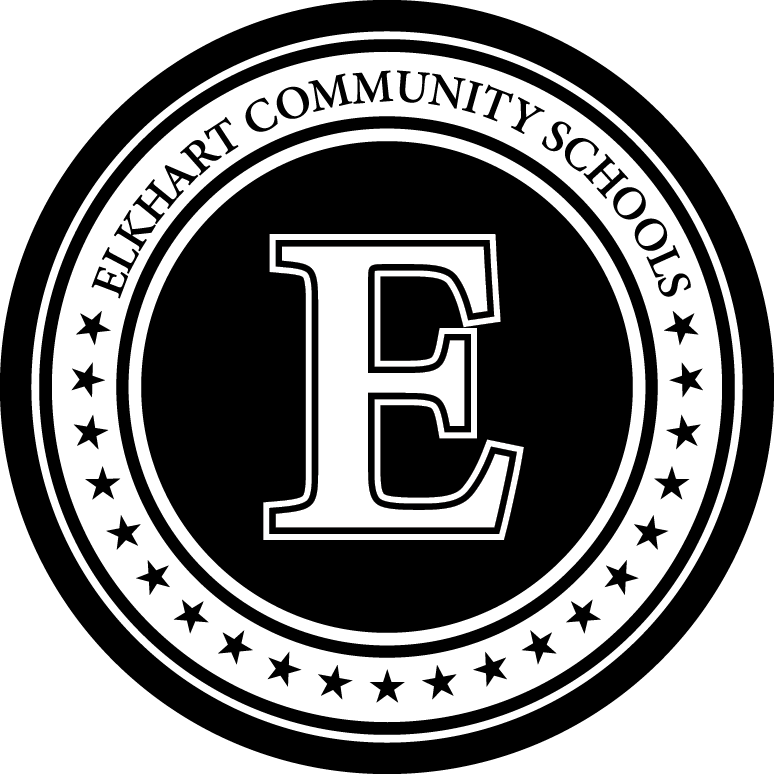 Preschool Special Education Teacher Summary ReportDate:School:Student name:ID#:Date of birth:Grade: Special education teacher:Present Level of PerformancePresent Level of PerformanceOverviewGross motorFine motorSocialSelf-helpCognitiveCommunicationRecord ReviewRecord ReviewRecord ReviewRecord ReviewSocial and developmental historyOther agency informationHealth recordsAttendanceParent ConcernsGeneral Education Teacher Input